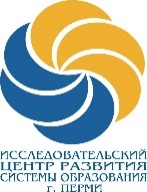 МАОУ ДПО «Центр развития системы образования» г. Перми. Пермь,ул.Нефтяников,д.50 Тел.(342) 226-18-68, факс 226-16-86ИНН/КПП 5905007033/590501001, E-mail: icrso.perm@gmail.comИНФОРМАЦИОННОЕ ПИСЬМО«Центр развития системы образования» г. Пермипроводит курсы повышения квалификации (72 часа)по теме «Актуальные вопросы обновления дошкольного образования в условиях стандартизации дошкольной образовательной организации»для   воспитателей ДОУМодуль «Социально-педагогическое партнерство ДОУ и семьи в условиях внедрения ФГОС дошкольного образования» (18 часов).Модуль проводит:Зоя Львовна Венкова, доцент кафедры общего образования Коми-Пермяцкого института усовершенствования учителей, эксперт по дошкольному образованию. Программа модуля включает в себя:-дошкольное образовательное учреждение как открытая система: современные модели организации образовательного процесса в ДОУ; внешние социальные взаимосвязи ДОУ; основные понятия: сотрудничество, партнерство, взаимодействие;-основы диагностических взаимоотношений ДОУ и родителей в контексте реализации ФГОС;-показатели развития отношений сотрудничества ДОУ и семьи;-инновационные технологии взаимодействия ДОУ и семьи;-система мониторинга социально-педагогических возможностей и запросов современной семьи;-современные модели и формы сотрудничества ДОУ и семьи;-проектирование социально-педагогических программ взаимодействия ДОУ и семьи.Сроки проведения: 15-16 декабря 2016 года, начало в 10 часов.Стоимость обучения: 1 300 руб.Место проведения: г. Пермь, ул. Нефтяников, 50(проезд от автовокзала авт. № 19,3, 13 до ост. «Леонова»)Контактные телефоны для подачи заявок в ЦРСО: тел. 8 (342) 226-18-68 –Халиуллина Людмила Ильясовна; 8-908-26-26-968-Смирнова Оксана Григорьевна.По окончании выдается удостоверение о повышении квалификации.Оплата возможна за наличный и безналичный расчет (оплачивает ОУ).При оплате за наличный расчет Сбербанком взимаются комиссионные в размере 1%, с собой обязательно иметь паспортные данные